1. Calculate the average rate of change for the tables above including the units. What does the rate of change represent for each table?2. Identify each graph as linear, quadratic or none. Write your answer in the lines to the right. a)	   b)  	  c) 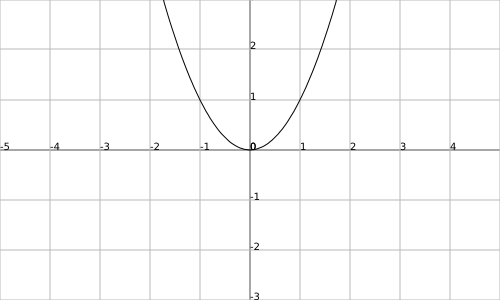 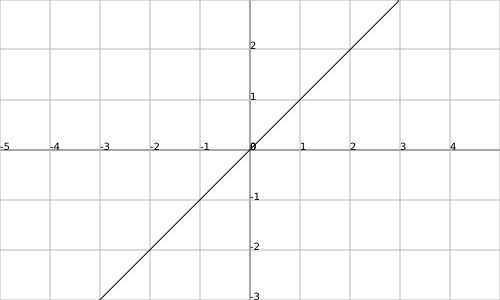 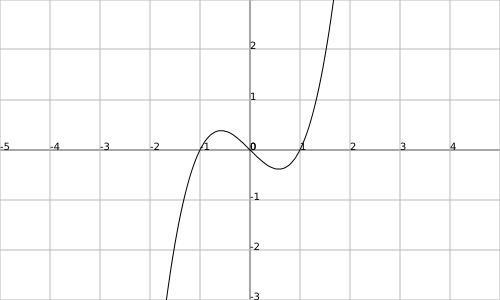 3. Calculate the 1st differences:  		 b) Calculate the 2nd differences:	  	c) Calculate the growth/decay factor: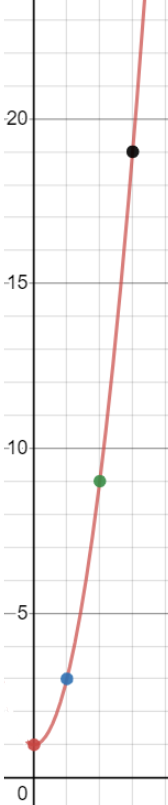 4. Determine if the graph shown represents a quadratic relation or exponential. Show/explain how you got your answer.5.  Identify each formula below as linear, quadratic or exponential. 6. Simplify each expression using the exponent rules (express each as a power with positive exponents).7. Evaluate each and leave in fraction form8.  Solve for x 9. The following formula shows the relationship between A and B.a) Calculate B when A is 90b) Rearrange the formula to solve for B10. The volume of a sphere is given by the formula . Solve for r.COMPLETE: p.332 #1, 3, 4, 9, 14 + p.323 #1-3 and p.400 #1, 8, 9, 11, 13, 15, 16, 18b and 19cf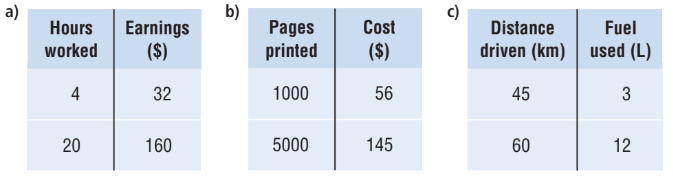 y = 2x + 1y = x2 + 2x + 1y = 2xy = 20(3)xy = x4x3 = 32  23x = 64